Хакасские орнаменты на уроках изобразительного искусства в начальной школе и во внеурочной деятельности.Искусство орнамента уходит своими корнями в глубокую древность, в ней сохранились следы того времени, когда люди одухотворяли окружающую природу. Помещая на своей одежде и предметах быта изображения солнца, древа жизни, птиц, как символов жизненной силы, счастья, плодородия, народ верил, что они принесут в дом благополучие. Таким образом, традиционные узоры отражают представления хакасов об окружающем мире.Изначально в хакасской вышивке каждый узор имел своё особое значение, каждый изгиб линии содержал в себе тайный смысл. У некоторых фигур из орнаментального богатства вышивки были когда-то магические значения, которые «читались» как тексты. Со временем эти изображения-символы утратили свое первоначальное предназначение и стали просто декоративными элементами. Основным источником вдохновения мастериц служила красота родной земли. Они созерцали красоту и гармонию мира, смотрели на восход и заход солнца, на золотой круг луны, на сверкающие звезды, на цветущие в степи ирисы (в народе их называют пикулькой), на бутоны таежных цветов-жарков, и они вызывали у них восторженное изумление.Современный хакасский орнамент подразделяется на узоры:геометрические,растительные,образные.К геометрическим мотивам орнамента относятся: зигзаги, треугольники, квадраты, ромбы, арки, волны, кресты и др. Геометрический орнамент располагают в определенных местах хакасской одежды: бордюр воротника, кайма на подоле, манжетах, нижний бордюр наплечья, по пройме и для резьбы в кухонной утвари.Растительный орнамент в хакасской вышивке представляют мотивы: спирали, волнообразный побег, цветочные узоры, мотивы лотоса, розеты, трехлепестковый узор и др.  Распространённым украшением на одежде хакасов являются узоры, вышитые крученым шёлком ярких тонов. На вышитых узорах преобладают яркие радужные цвета шёлка: малиновый, красный, оранжевый, зелёный, голубой, синий и лиловый, расположенные в пёстрых, контрастных сочетаниях тонов. Каждый цвет имеет свой смысл:-  Красный цвет – отражает радость, красоту, любовь, полную жизнь;-  Белый – цвет радости, чистоты;- Синий – цвет неба, воды;- Зелёный – цвет зелени, молодости, надежды;-  Оранжевый – цвет тепла, золота;- Жёлтый – цвет созревшей пшеницы, цвет осени, падающих листьев. Правда, в древности  хакасы считали желтый цвет цветом болезни и несчастья и редко его использовали.Для вышивки наплечников и обшлагов обычно берется ткань черного цвета. Черный – цвет земли.4. Основные варианты композиции.- Орнамент в полосе с ритмичным повторением одинаковых элементов.- Орнамент в квадрате с ритмичным повторением  части фигуры.- Симметричный орнамент- Асимметричный орнамент.Орнамент элементов хакасского народного костюма разнообразен и среди них нет одинаково повторяющихся. По узору, по мастерству вышивки судили о мастерице. Даже могли сказать - в какой местности изготовлено изделие.Так, для южных степных районов Хакасии характерен стилизованный, геометрический рисунок орнамента, наряду с геометрическими характерны и растительные формы. Орнаментация форм здесь крупная, силуэт стебля, листьев, цветка четко читается на фоне темного сукна. На севере Хакасии характерен особый отличительный вид рисунка. В центре вышивались крупные розеты в виде цветка. Этот рисунок несет древнюю символику солнца - главного божества у многих народов мира. За крупными солнечными цветами оформляются букеты более мелких цветов, изображения которых напоминают удивительную красоту полевых цветов, лугов и лесов Хакасии.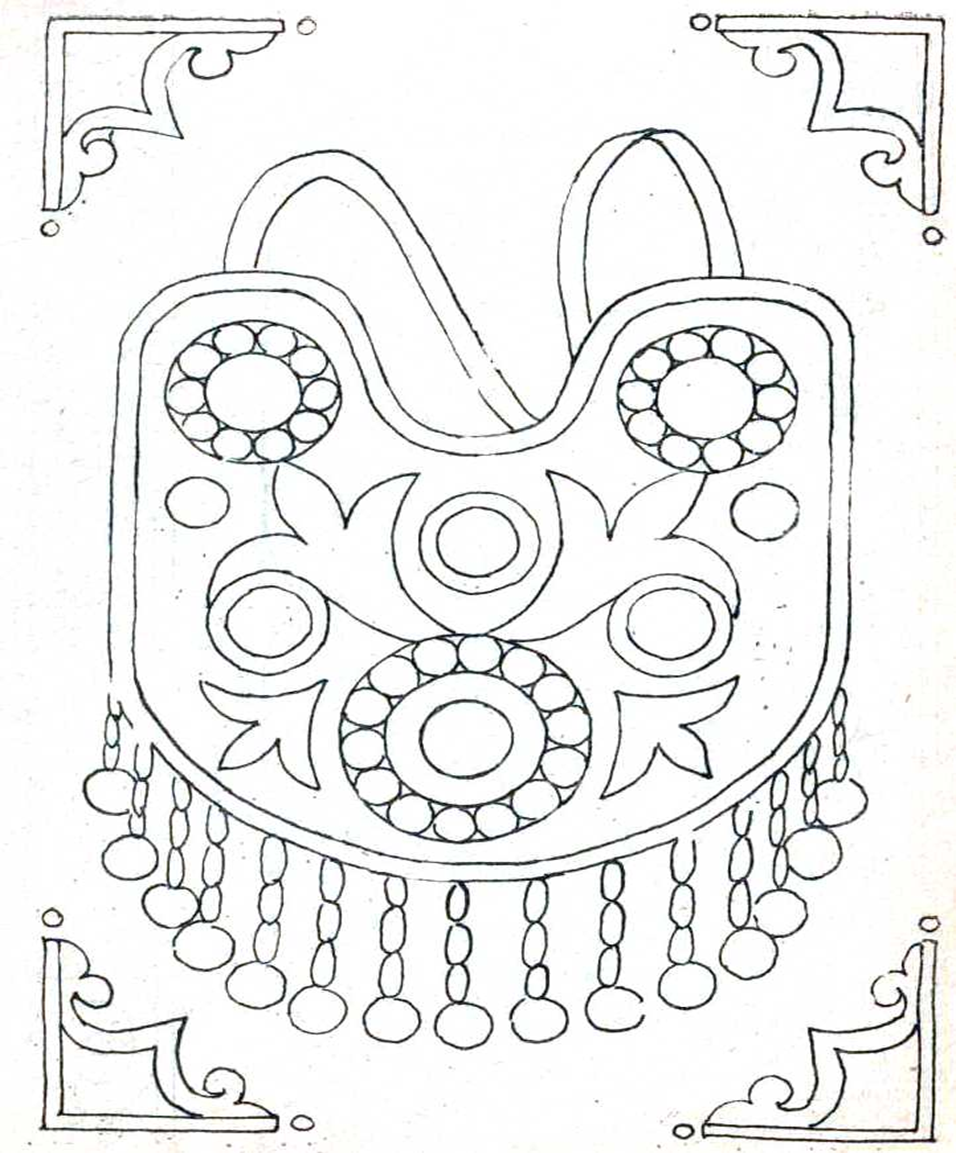 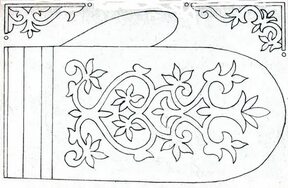 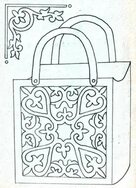 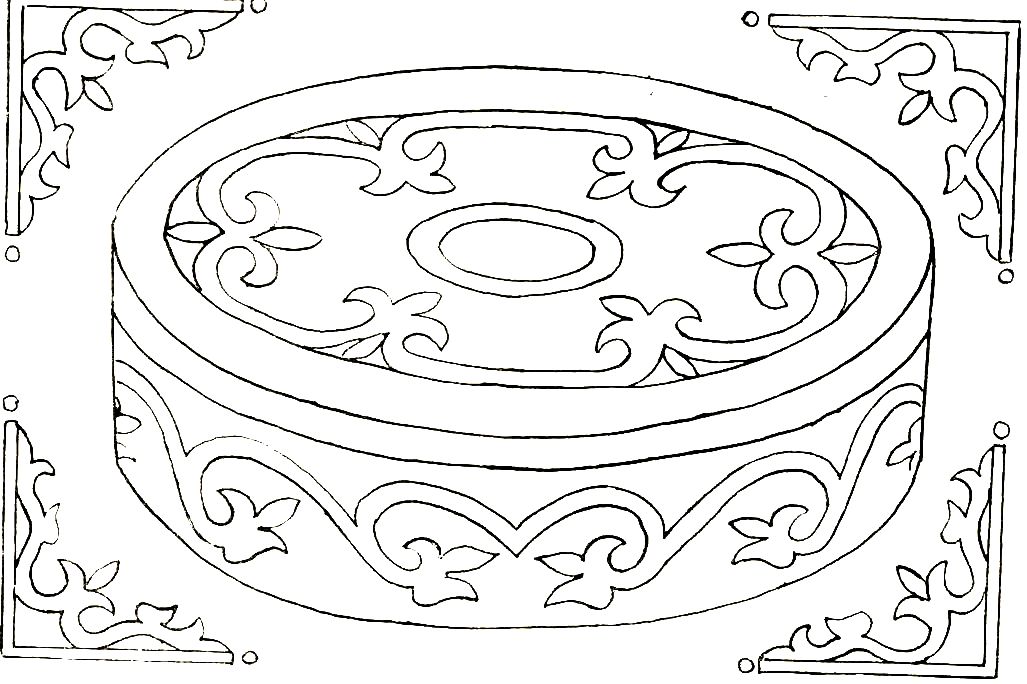 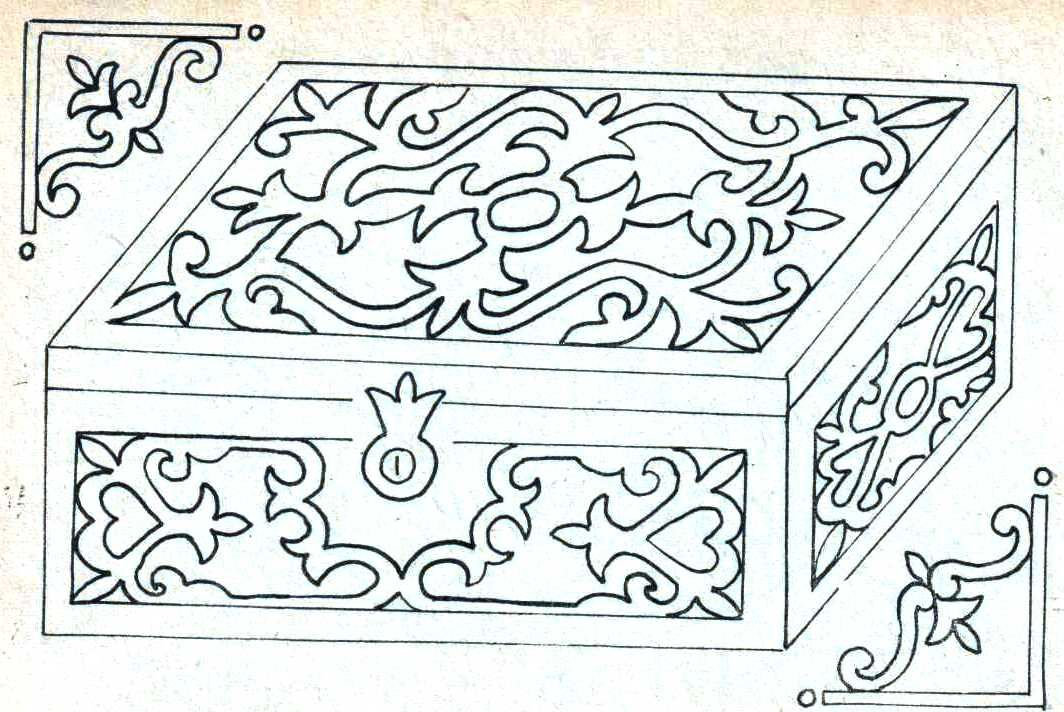 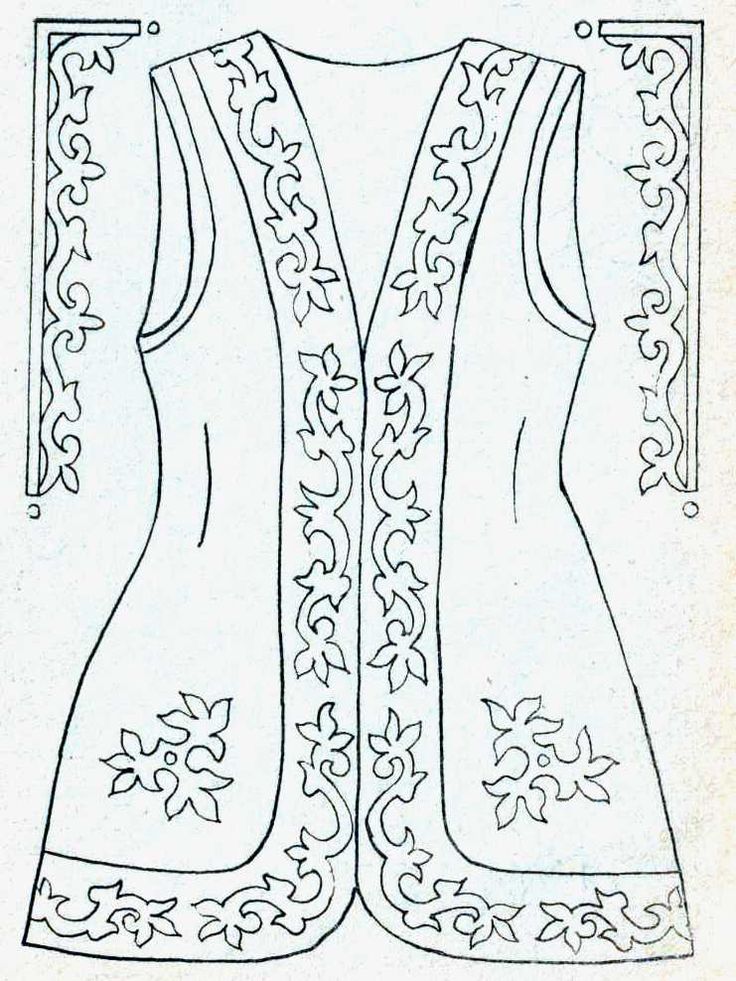 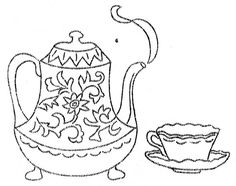 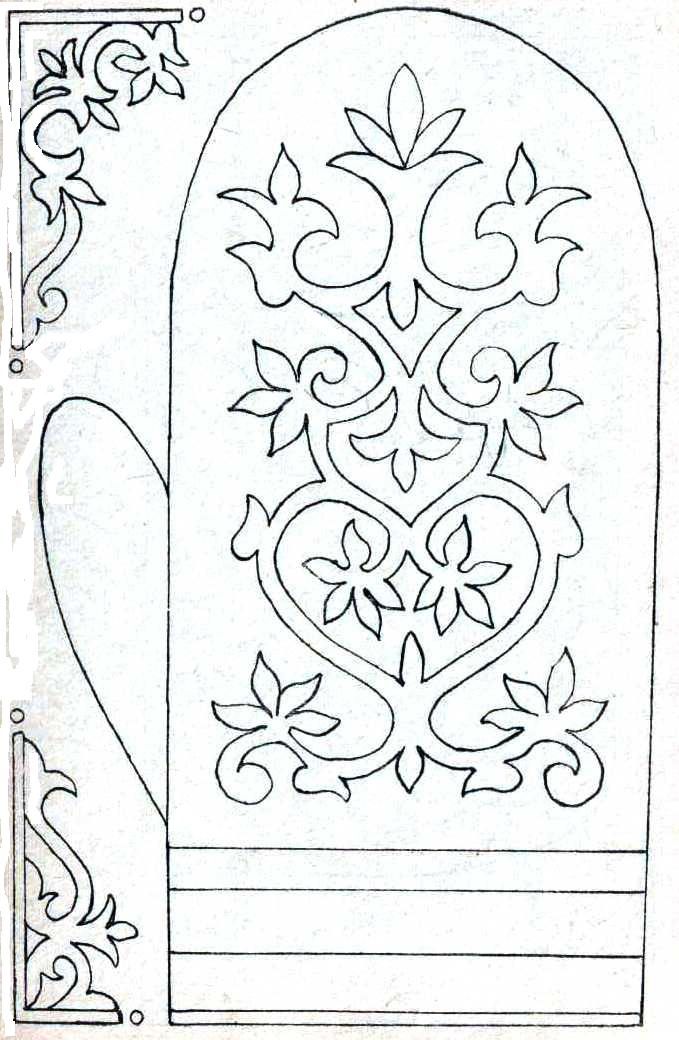 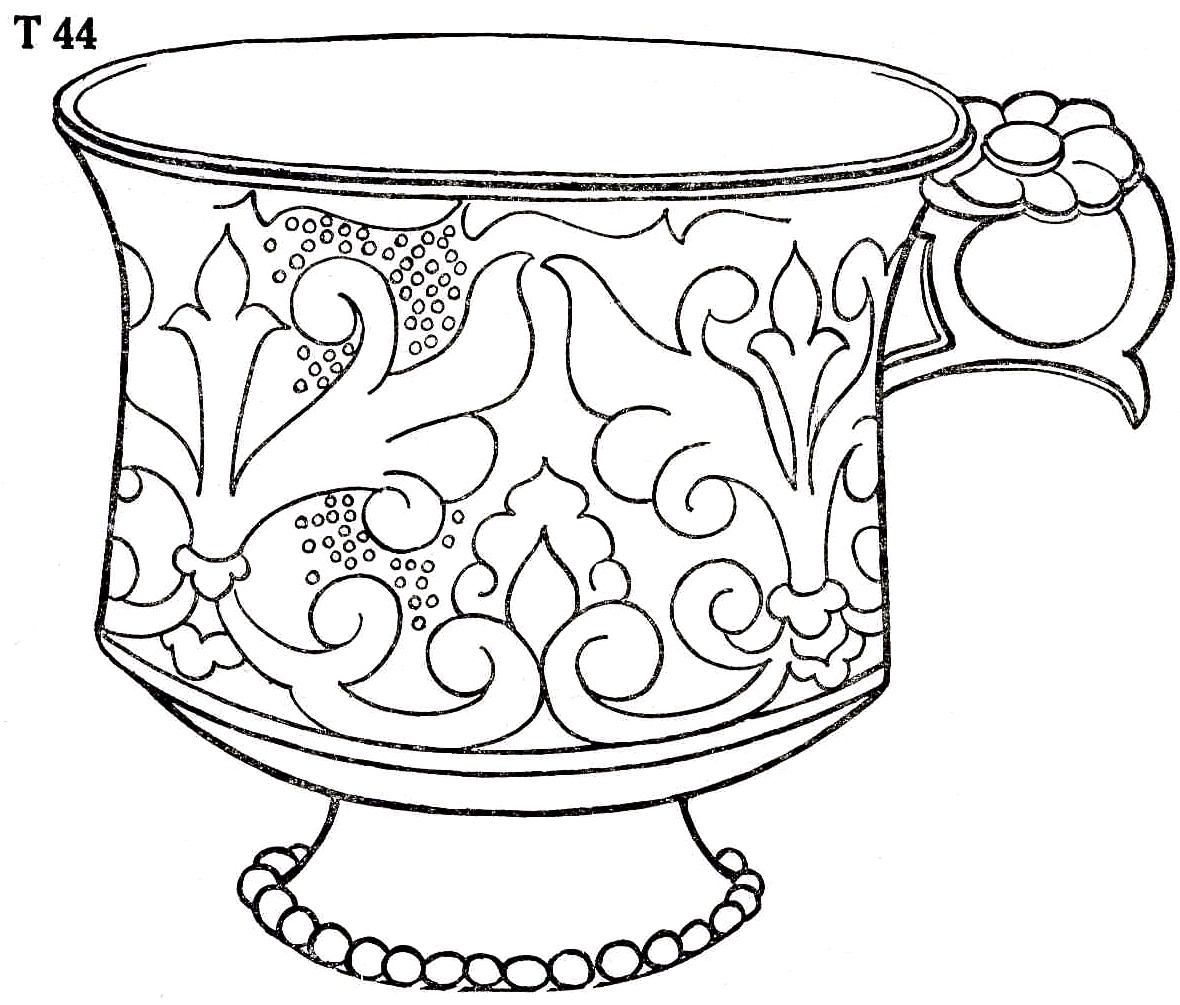 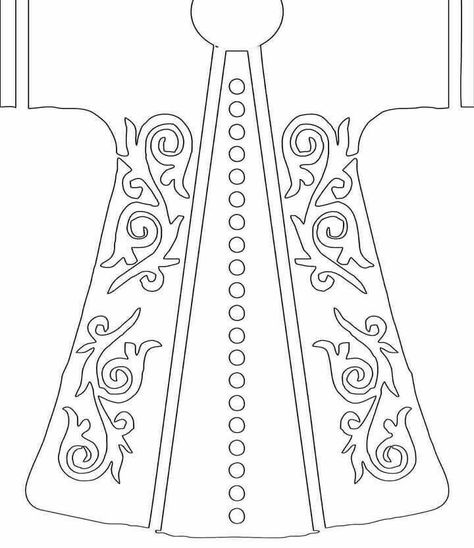 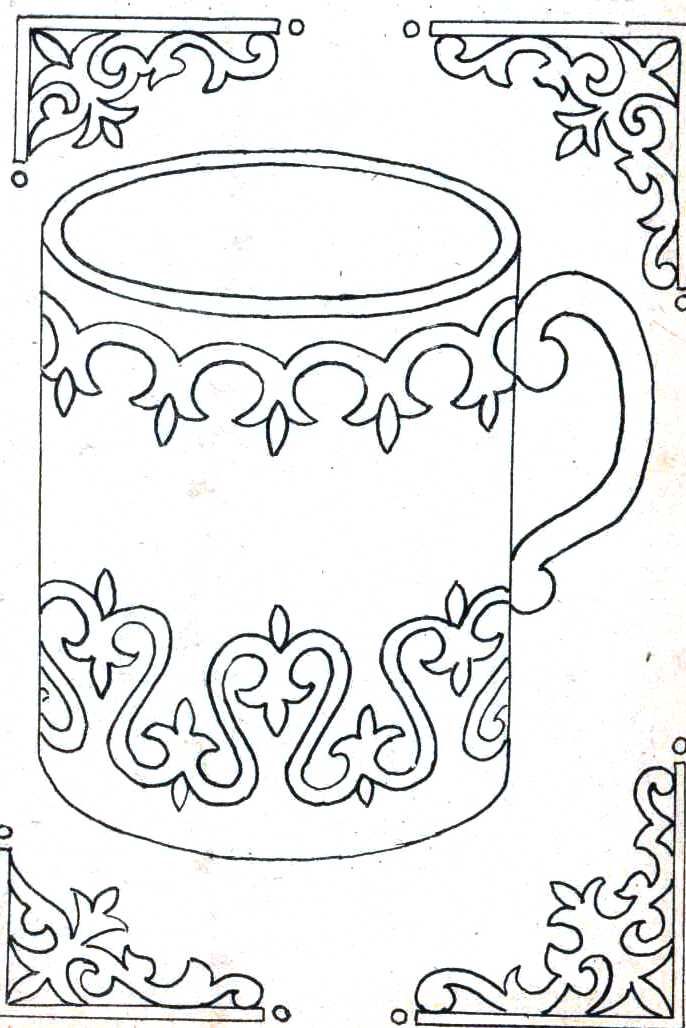 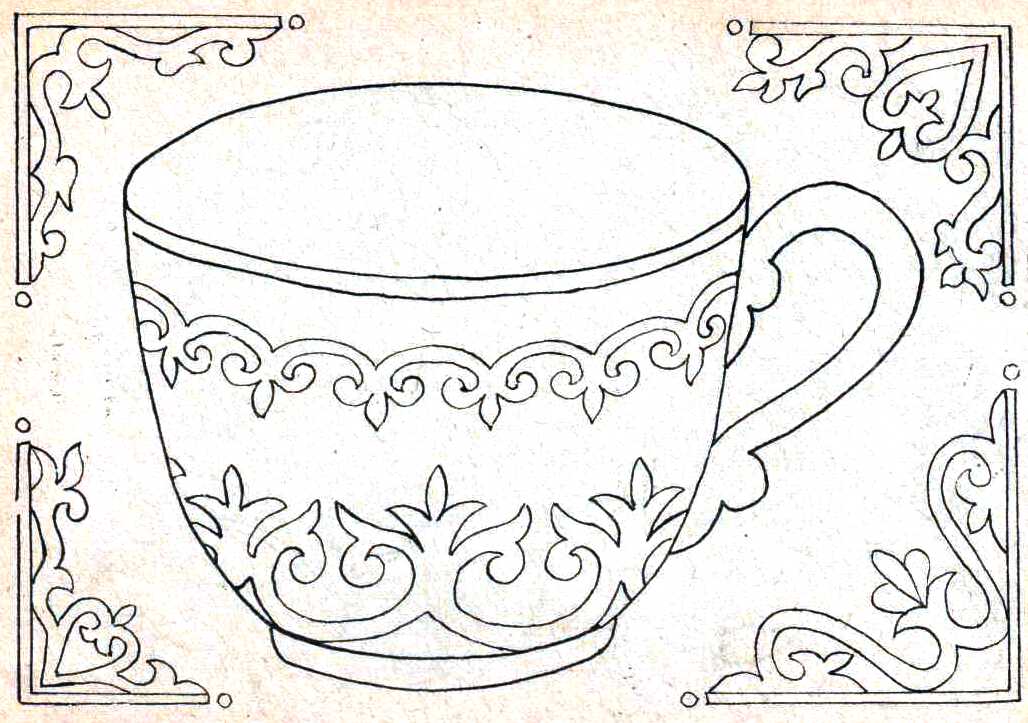 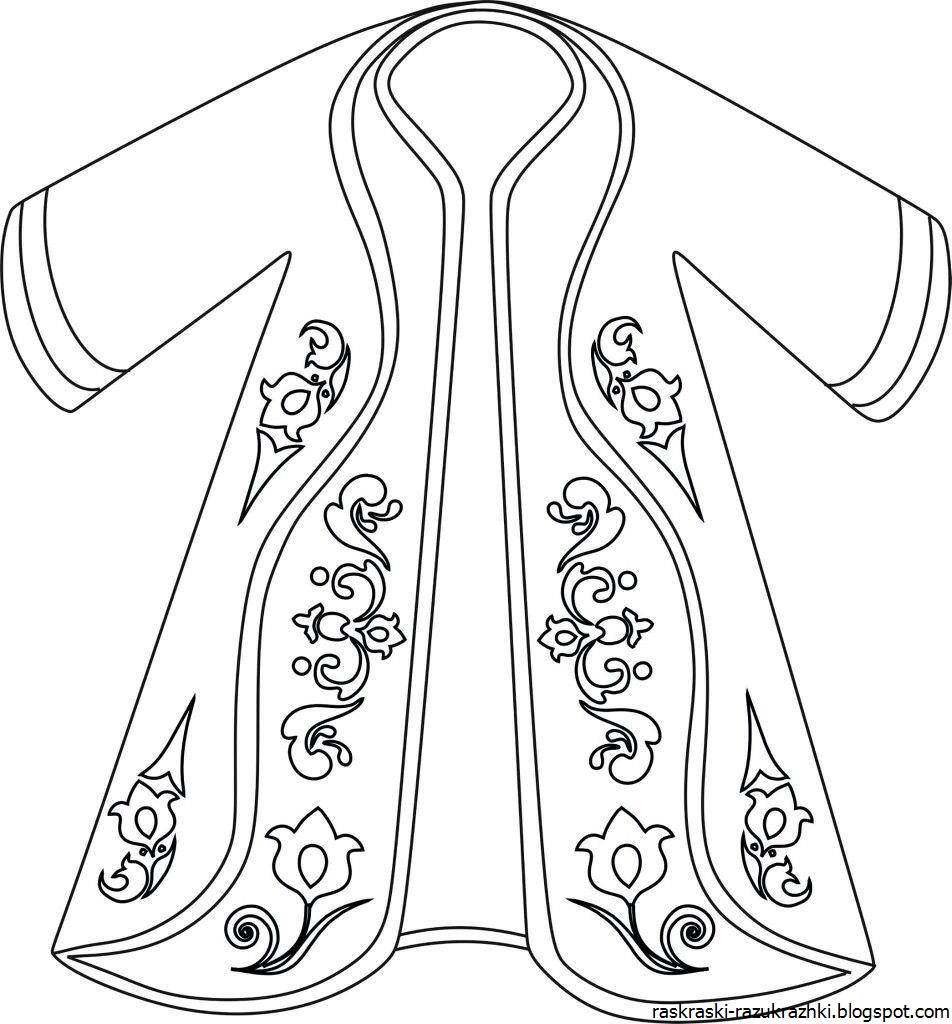 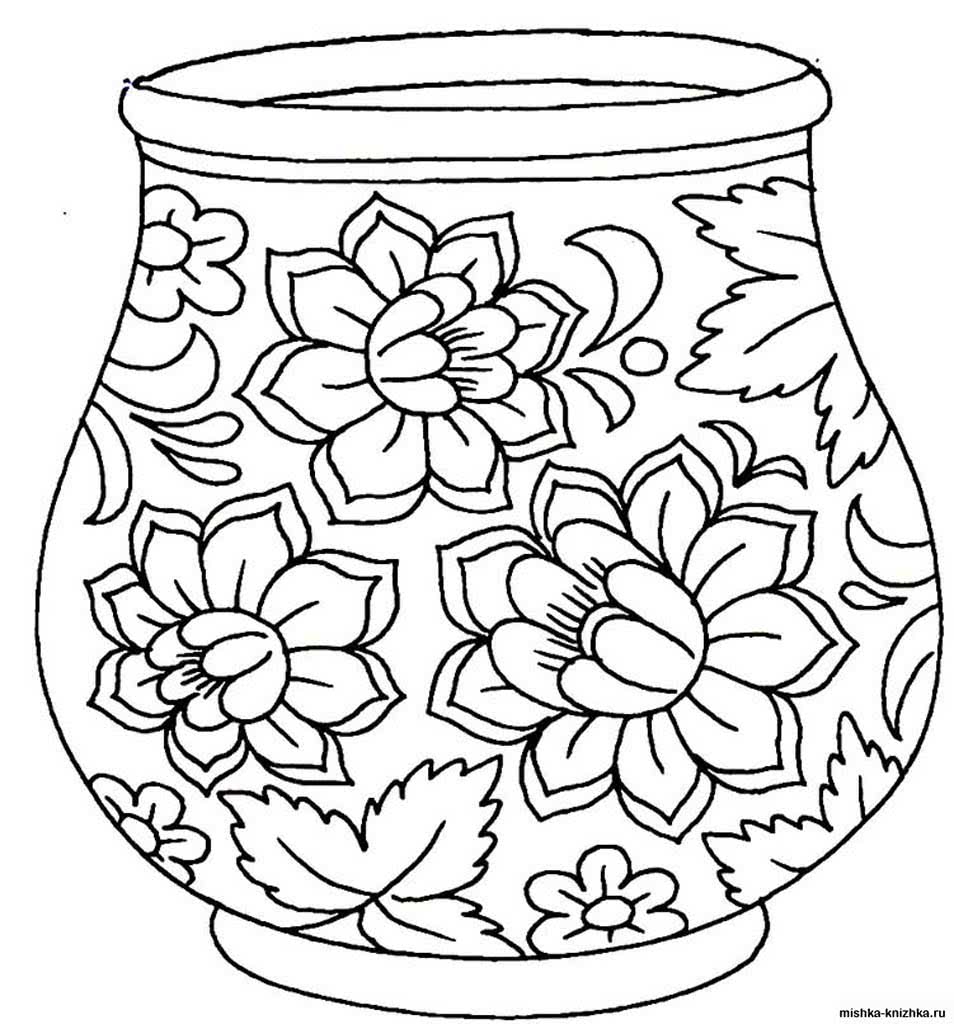 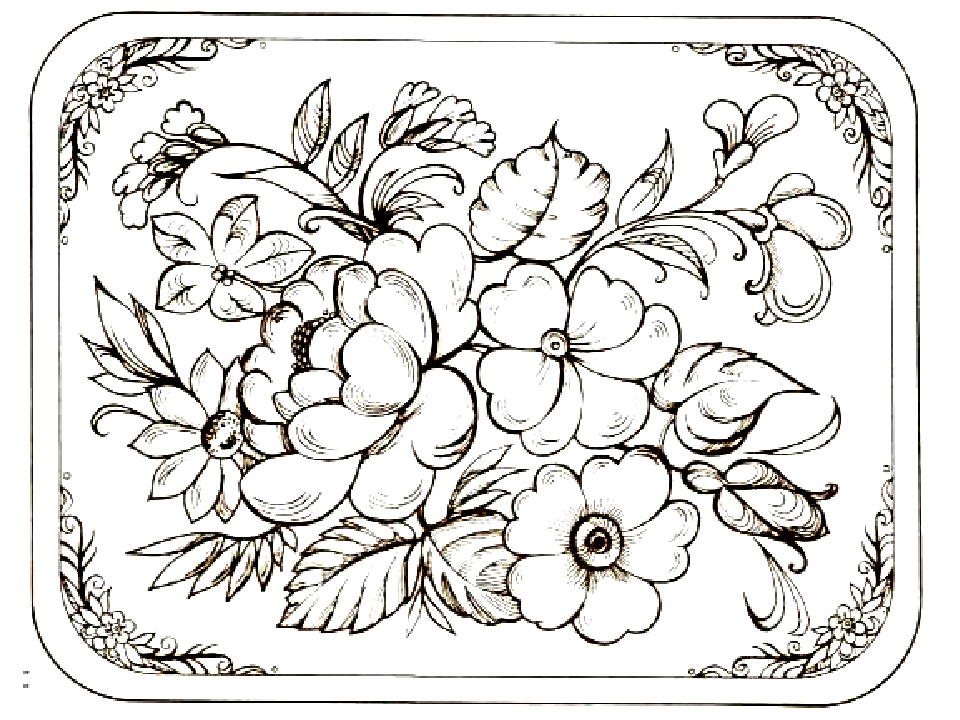 